Form R-32                                                                       PAGO ARANCEL - TRÁMITE DE RENOVACIÓN(Art. 43º, inc. b)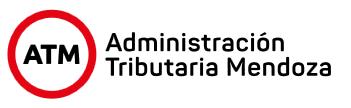 Se debe gestionar la emisión del boleto a través de la página web de la Administración Tributaria MendozaCONCEPTO:		TRÁMITE DE RENOVACIÓNVALOR: 			$25.470,00